13.05.20. Логопедическое занятие. Тема : " Составление предложений с предлогами НА, НАД, ПОД с опорой на картинки."Выполни задание по карточке.Рассмотри картинку.Найди все шляпы в комнате  и составь предложения по образцу: " зелёная шляпа под кроватью" и т.д.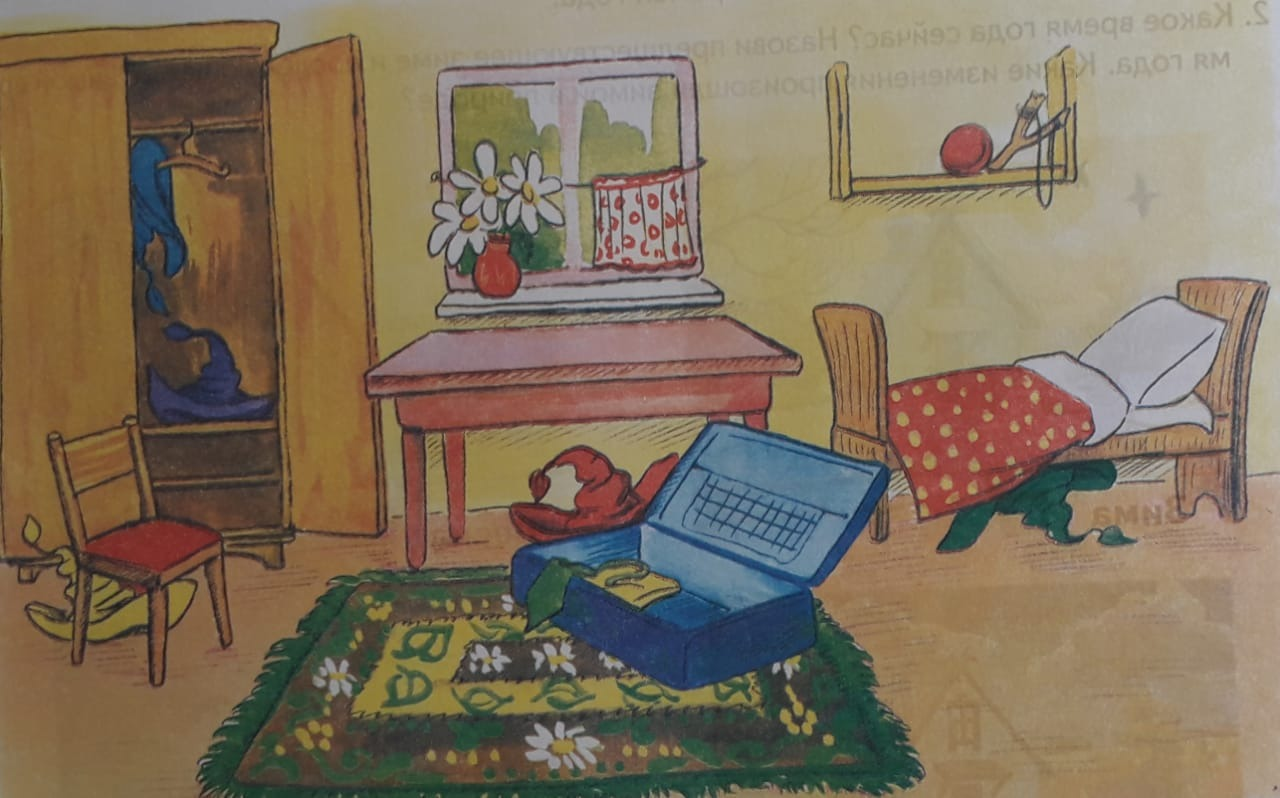 